【出発式開会ファンファーレ】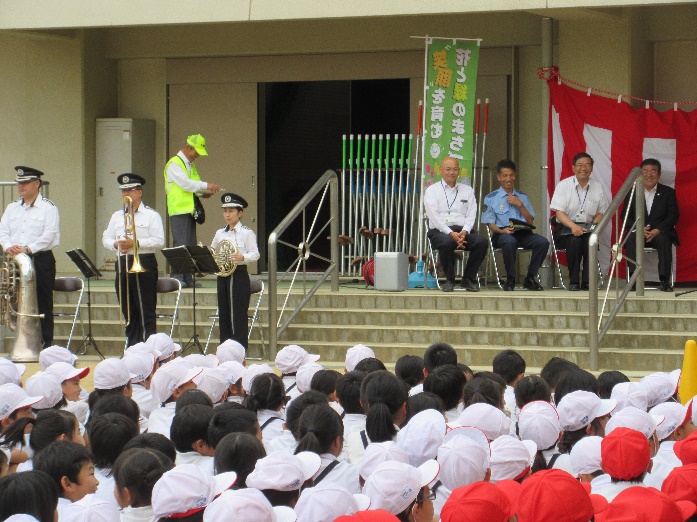 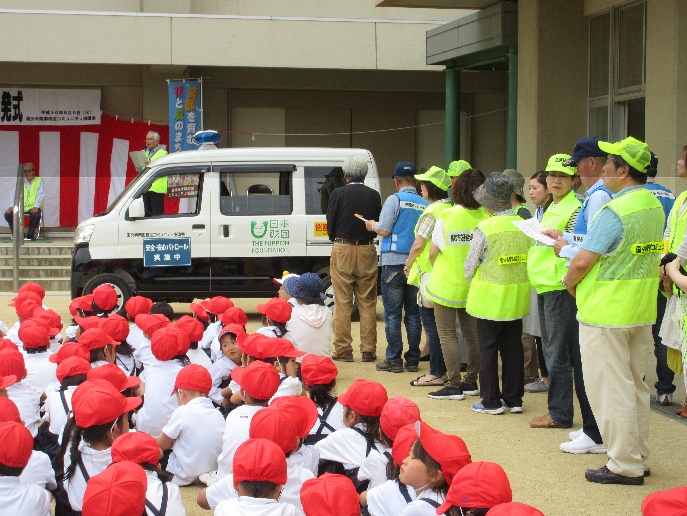 【地域関係団体】【国分寺南部小学校児童】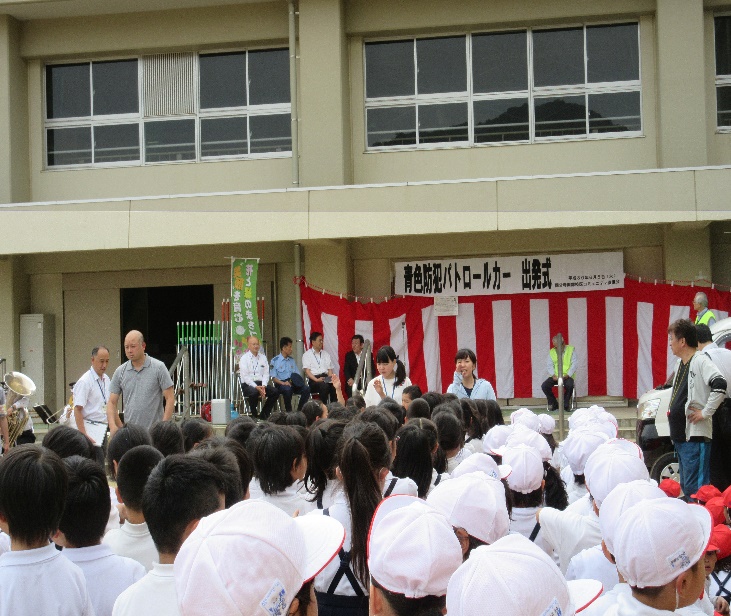 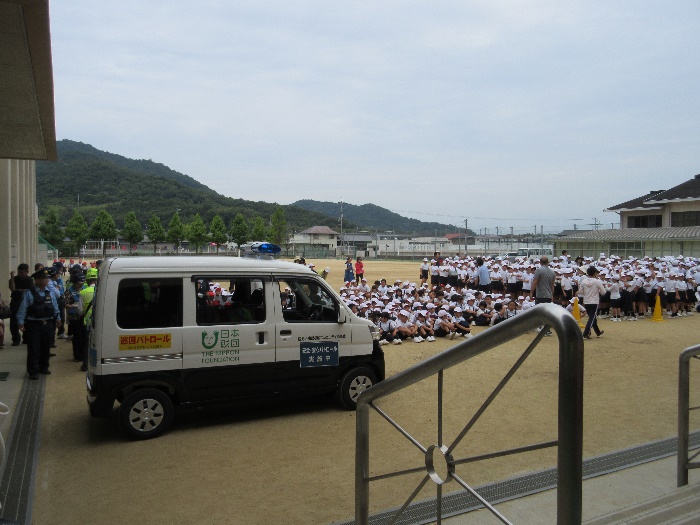 【青色防犯パトロールカー】【来賓代表挨拶】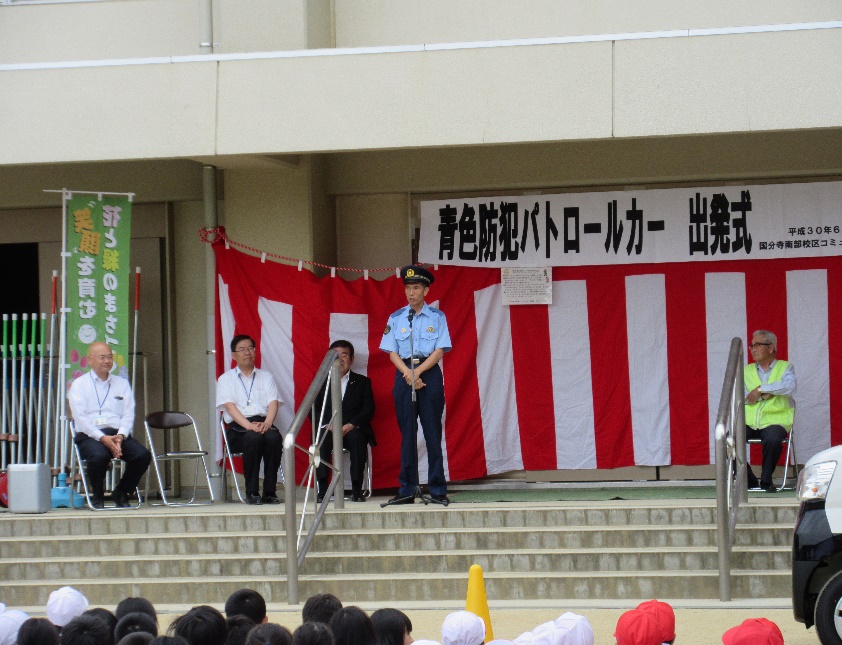 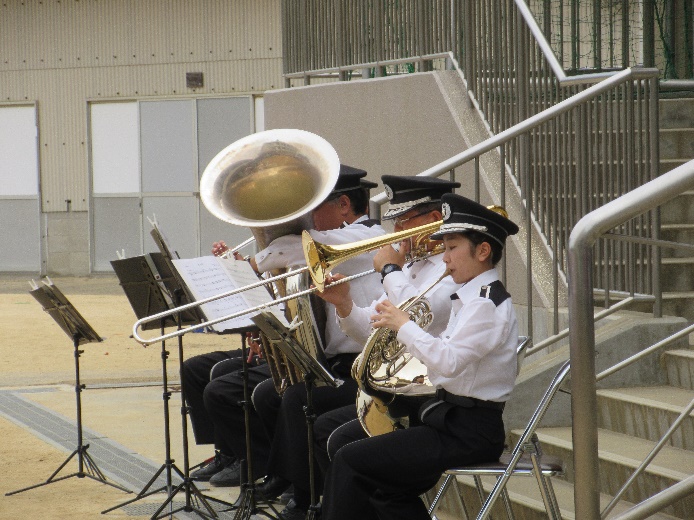 【県警音楽隊による演奏】【主催者挨拶】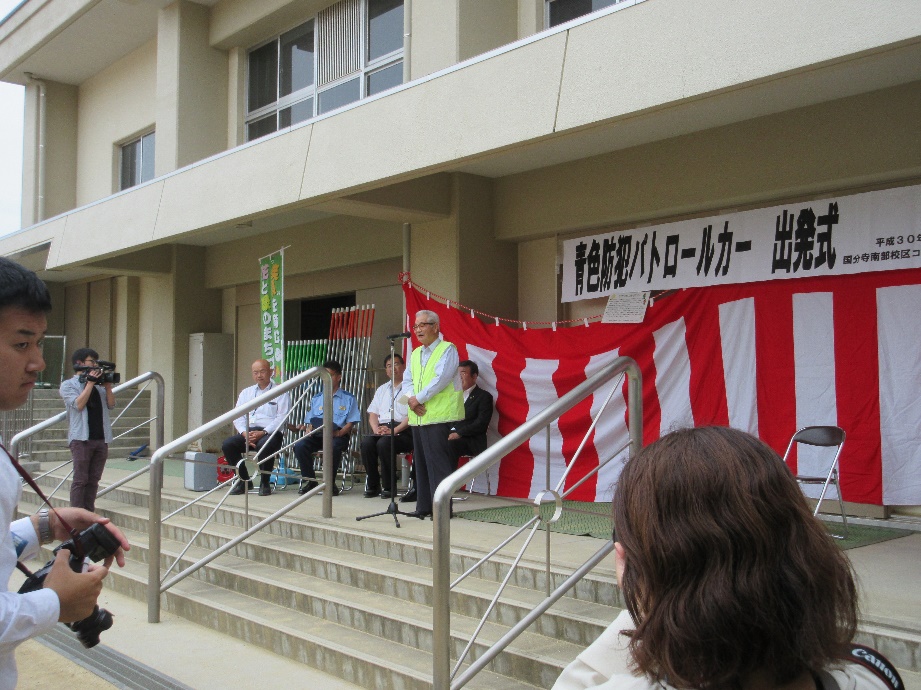 【児童代表挨拶】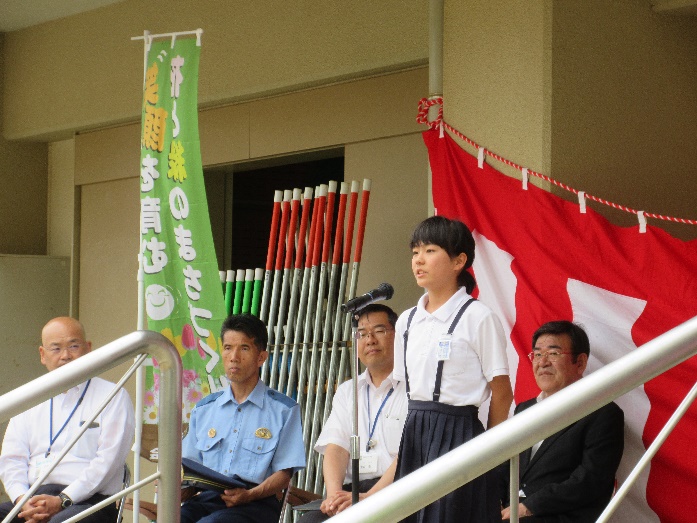 【レプリカキー贈呈】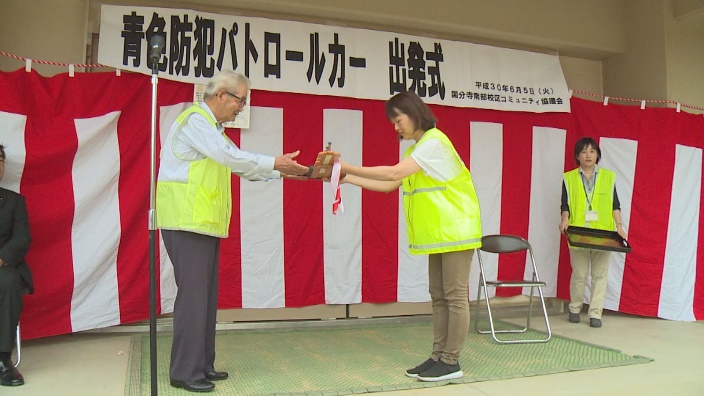 【　青パト出発　!!　】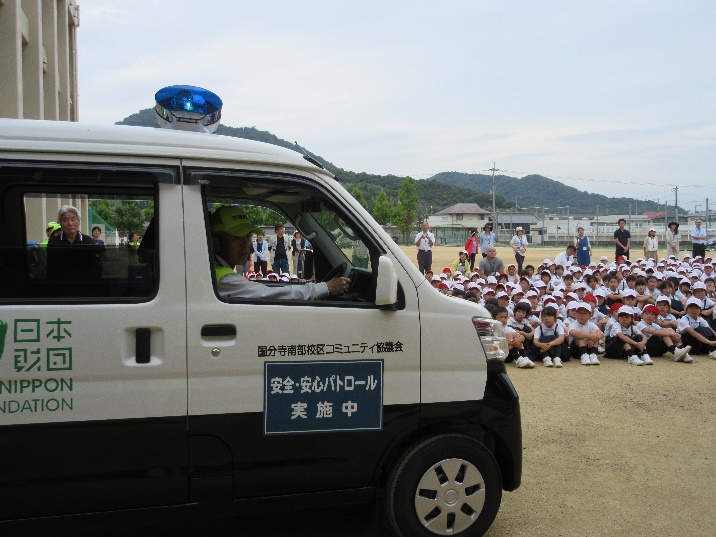 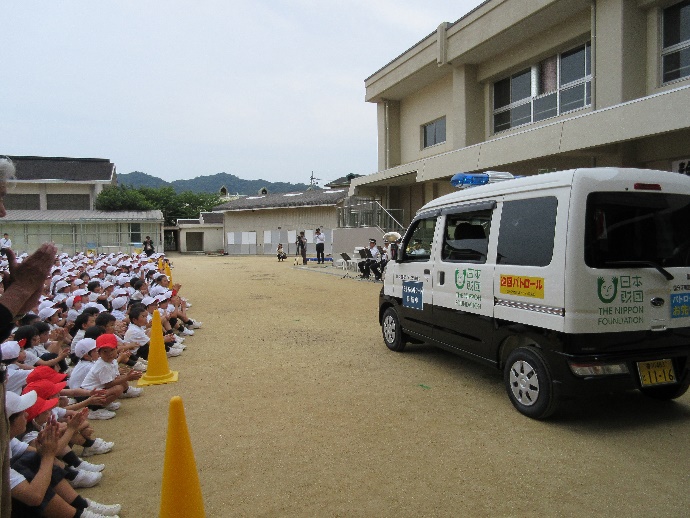 